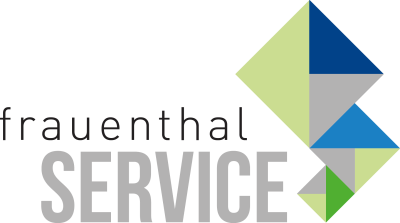 PRESSEINFORMATIONWien, im Oktober 2020Spannend: Elektrosortiment im ISZ
Kabel, Stecker & Co zum MitnehmenDie ISZ Märkte sind aus dem Alltag der Installateure nicht mehr wegzudenken. Wussten Sie, dass Frauenthal über 80 dieser Shops betreibt und damit die größte Standortdichte in der Branche hat?Ein typischer ISZ hat etwa 4.000 Artikel lagernd: Alles, was der Profi in den Bereichen Sanitär, Heizung und Installationstechnik für seinen Baustellenalltag benötigt. Das ist schon sehr gut, doch nun wird es noch besser! Denn jetzt wird das Angebot um ein ausgesuchtes Elektrosortiment erweitert. Beginnend mit dem Wiener ISZ am Handelskai, werden laufend weitere Standorte mit Elektrosortiment bestückt. Rund 1.000 Produkte sind zu Beginn verfügbar. Von Kabeln und Leitungen über Kabelkanäle bis hin zu Schaltern, Verteilerkästen und Stecker. Perfekt für Installateure, Elektriker und alle Profis, die mit Strom arbeiten.So werden die ISZ Märkte als erste Adresse für die gesamte Haustechnik noch attraktiver. Praktisch, zeitsparend, günstig und immer in der Nähe.Tipp: Entdecken Sie das komplette Elektrosortiment von SHT, ÖAG und Kontinentale auf www.mysht.at, www.joeag.at und www.kontino.at.www.frauenthal-service.at
Frauenthal Handel Gruppe / SHT / ÖAG / Kontinentale / Elektromaterial.at
Constantin Otto Wollenhaupt, M.A.
Bereichsleiter Marketing, Frauenthal Handel Gruppe
M: +43 664 88526420
Constantin.WOLLENHAUPT@fts.atMag. Nina Schön
Marketing, Frauenthal Service AG
T: +43 5 07 80 1 331
nina.SCHOEN@fts.at